Муниципальное бюджетное общеобразовательное учреждение«Средняя общеобразовательная школа № 12» «Фольклорное творчество»Класс: любойСоставитель:Кулик Е.Н., педагог дополнительного образования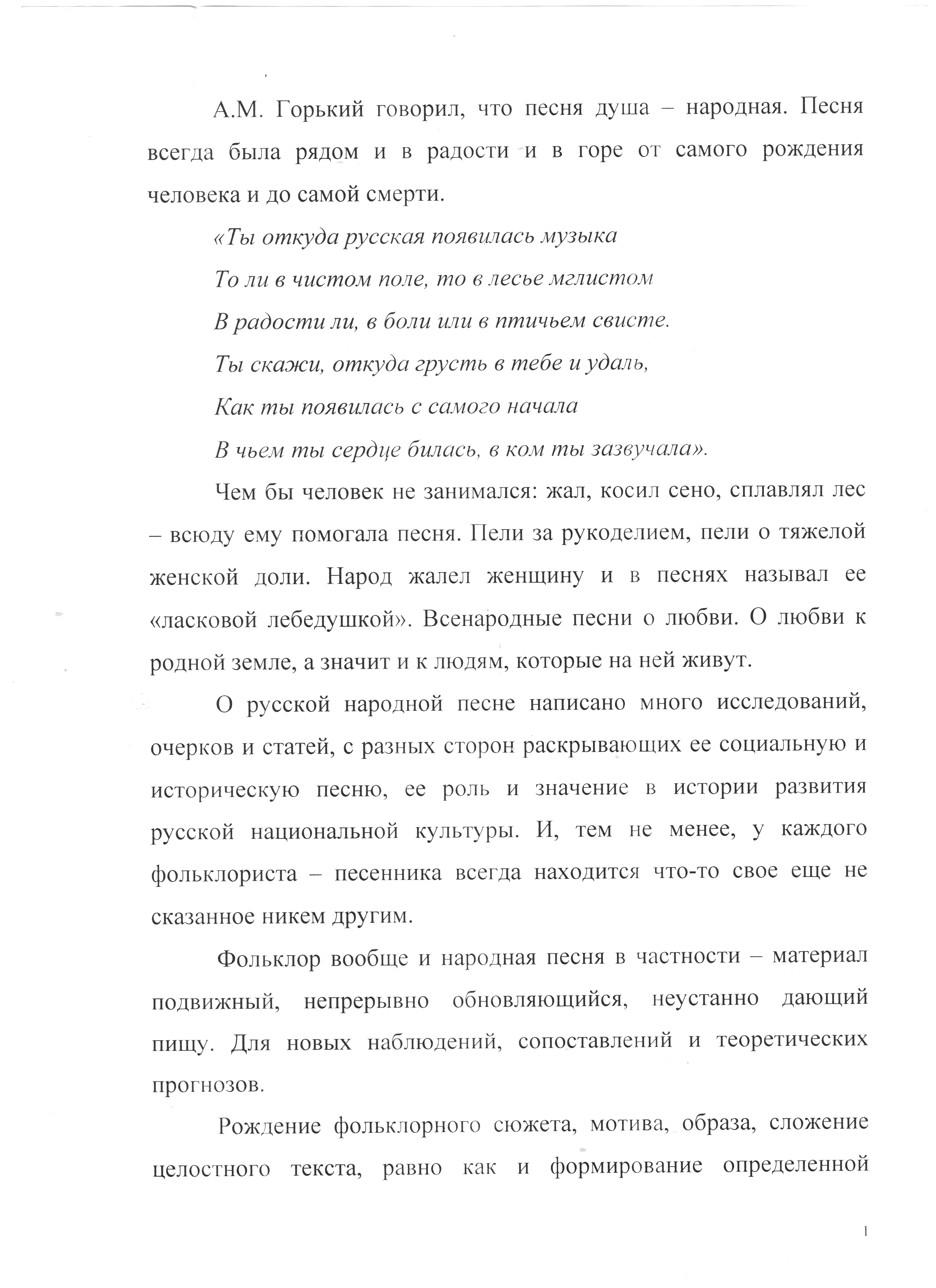 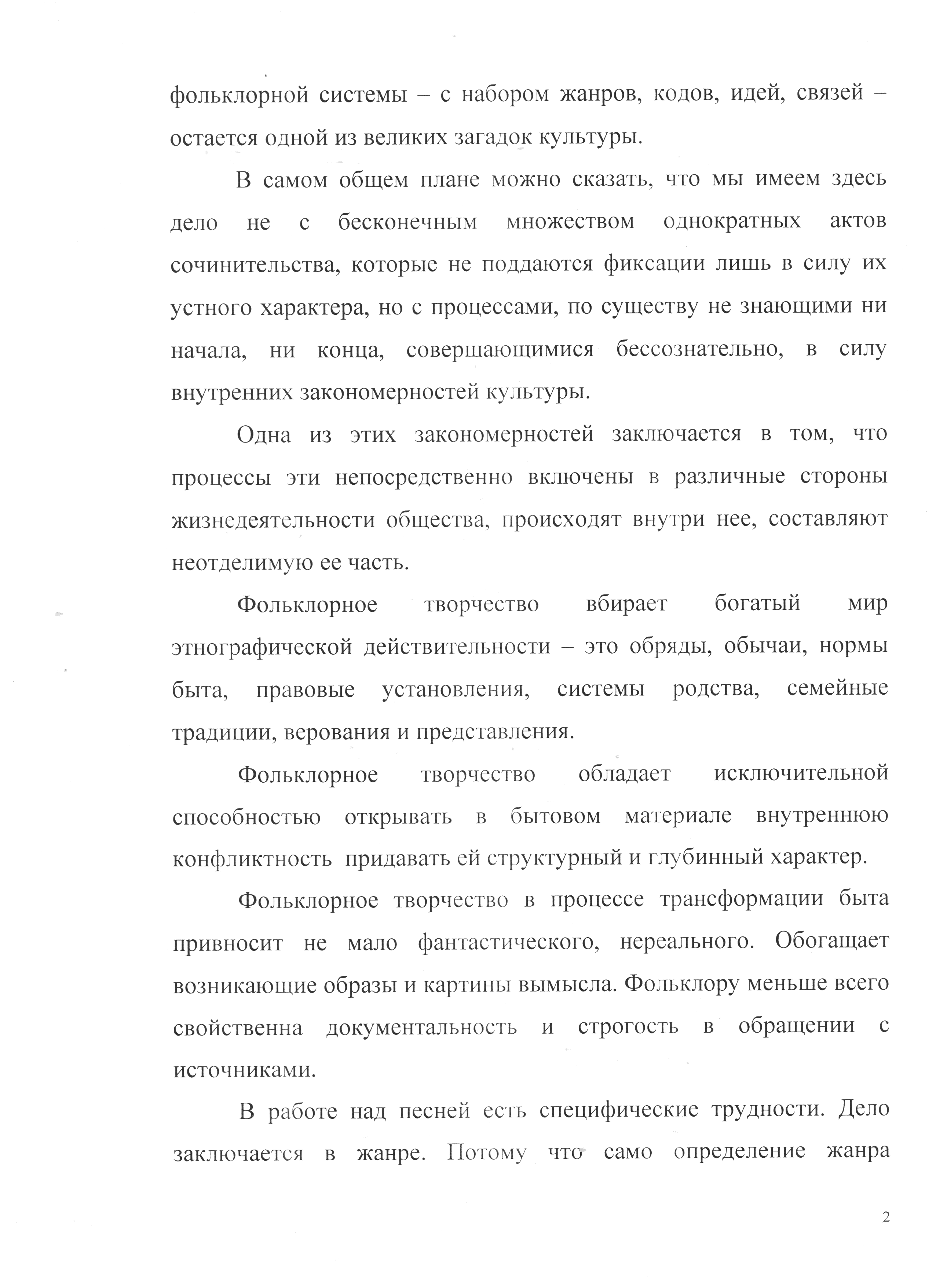 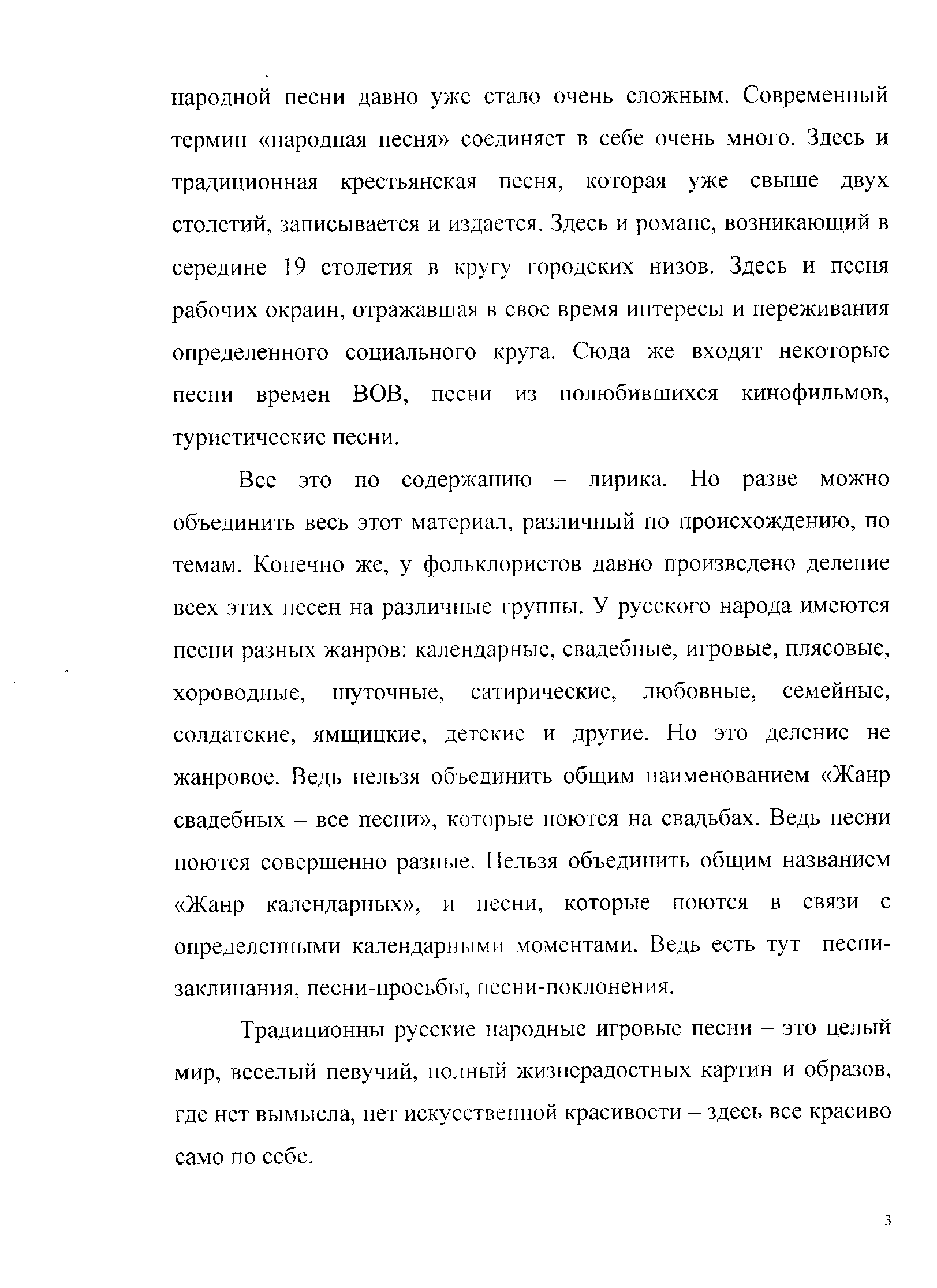 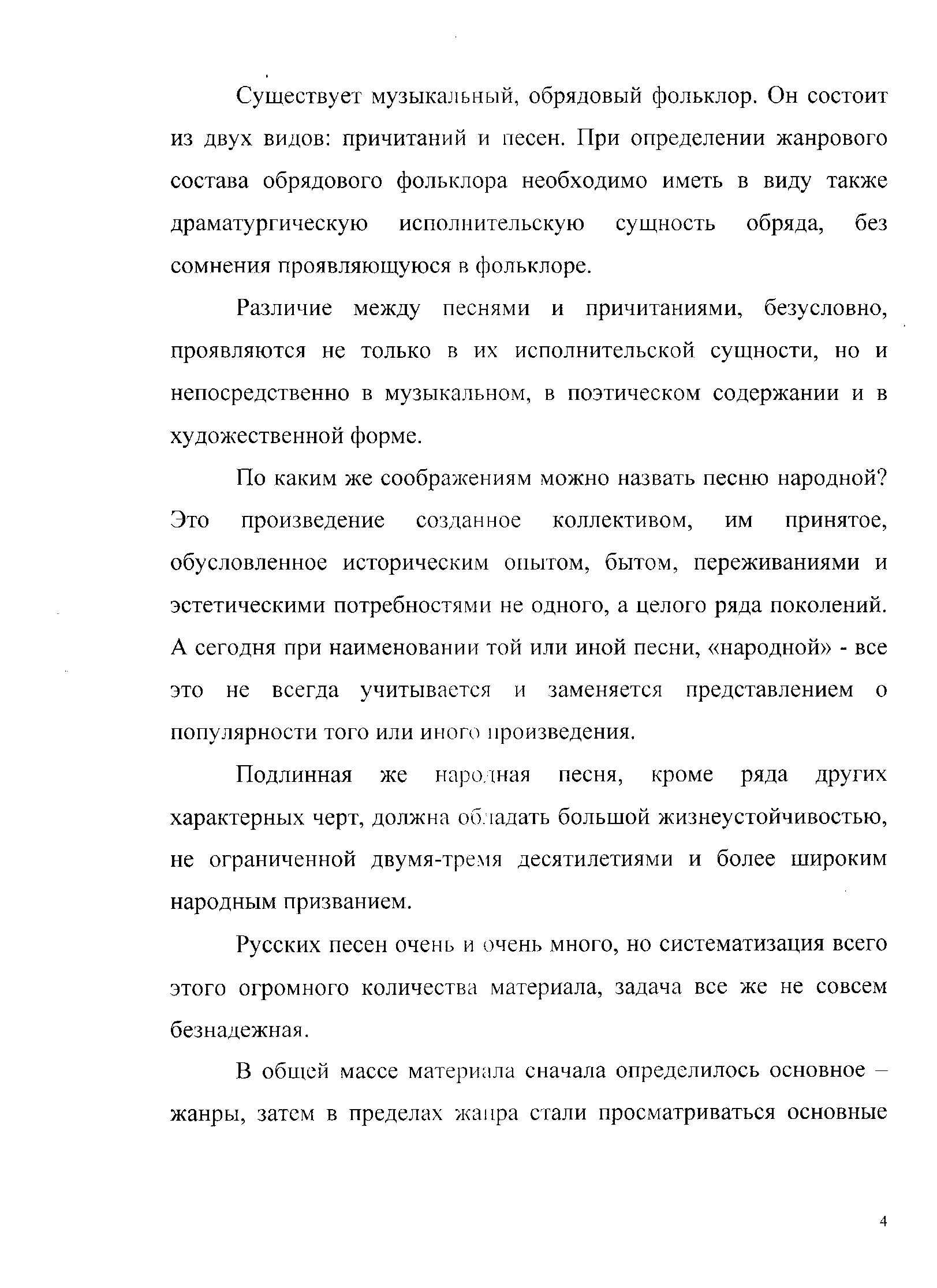 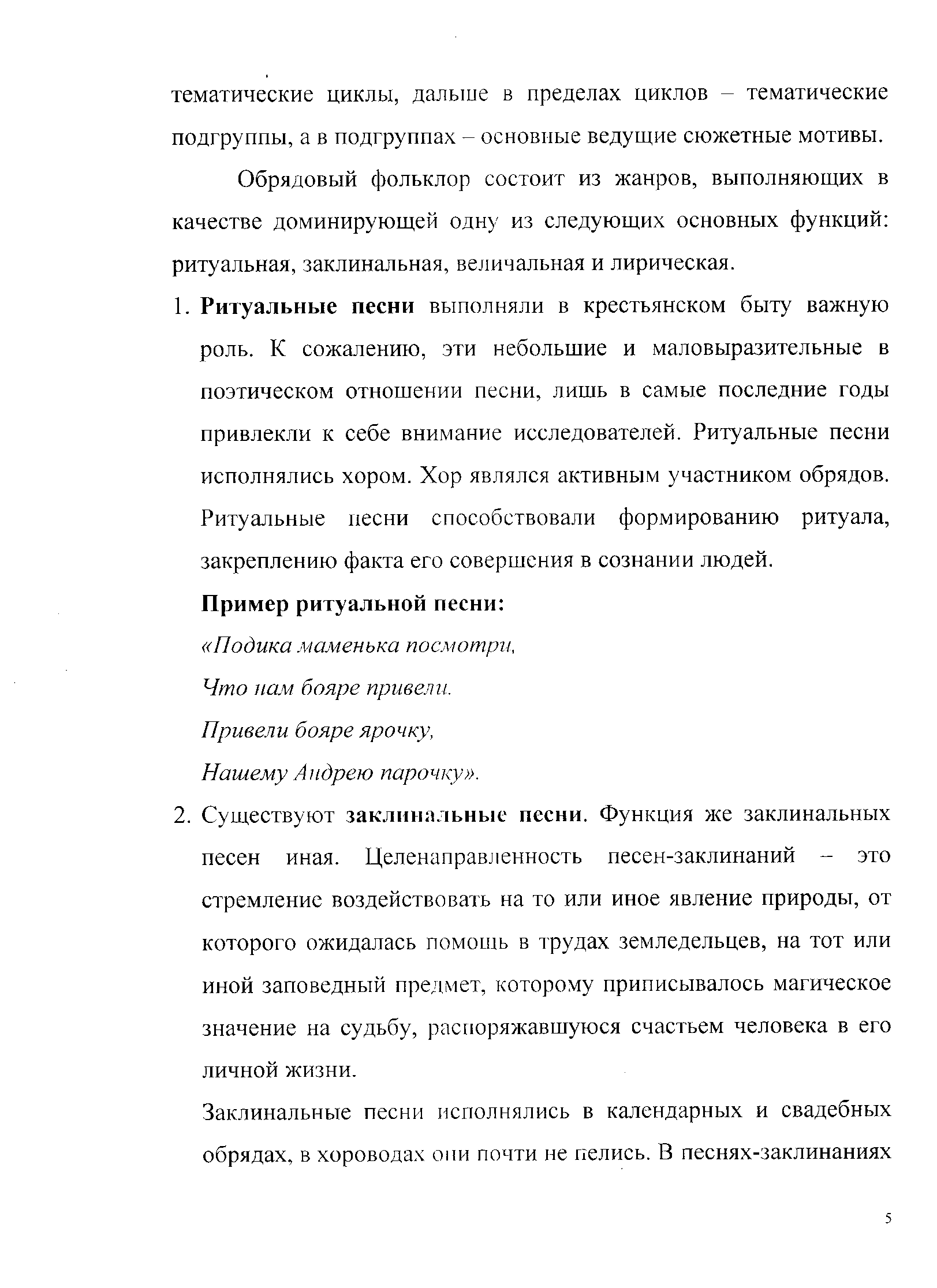 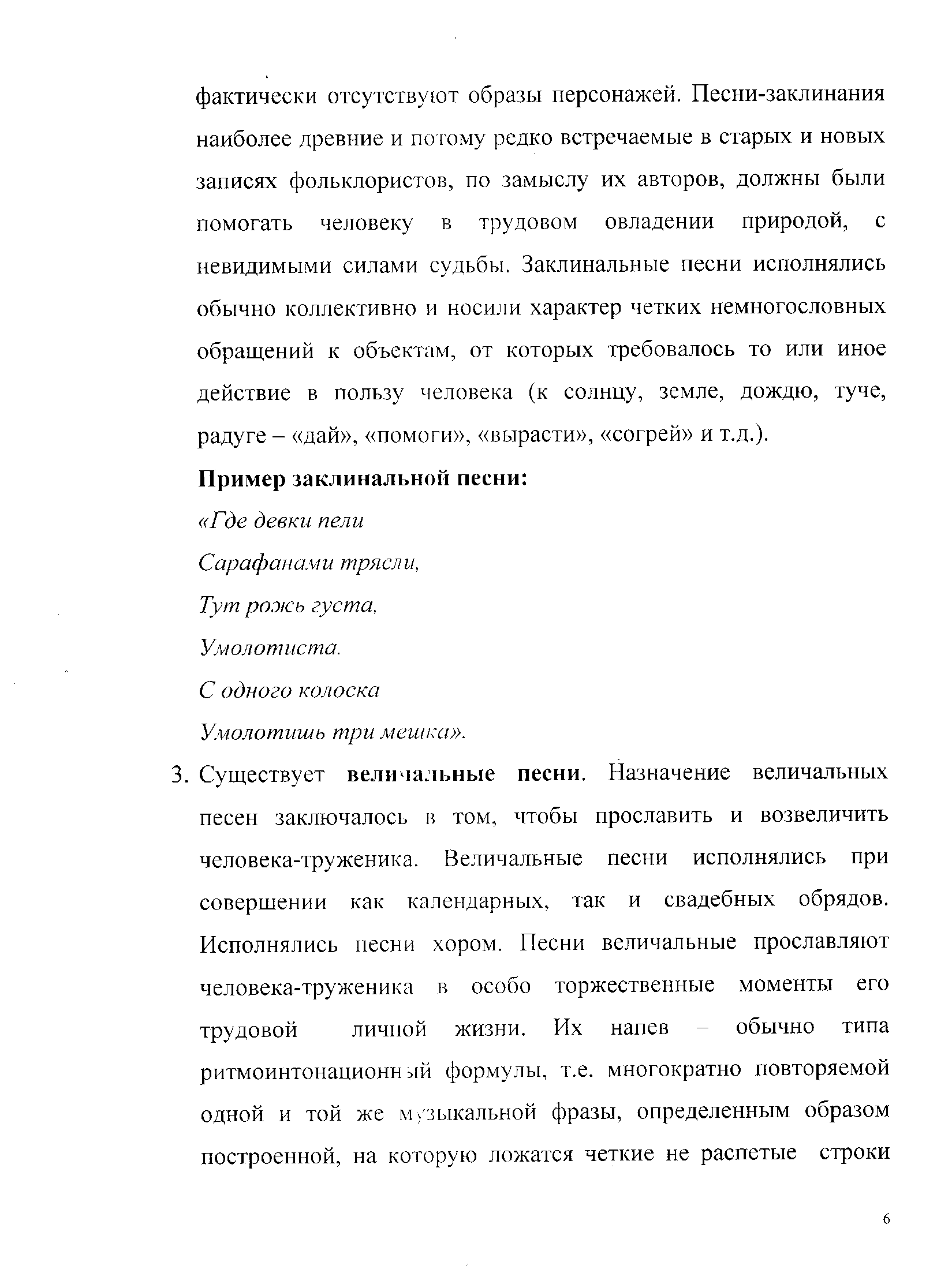 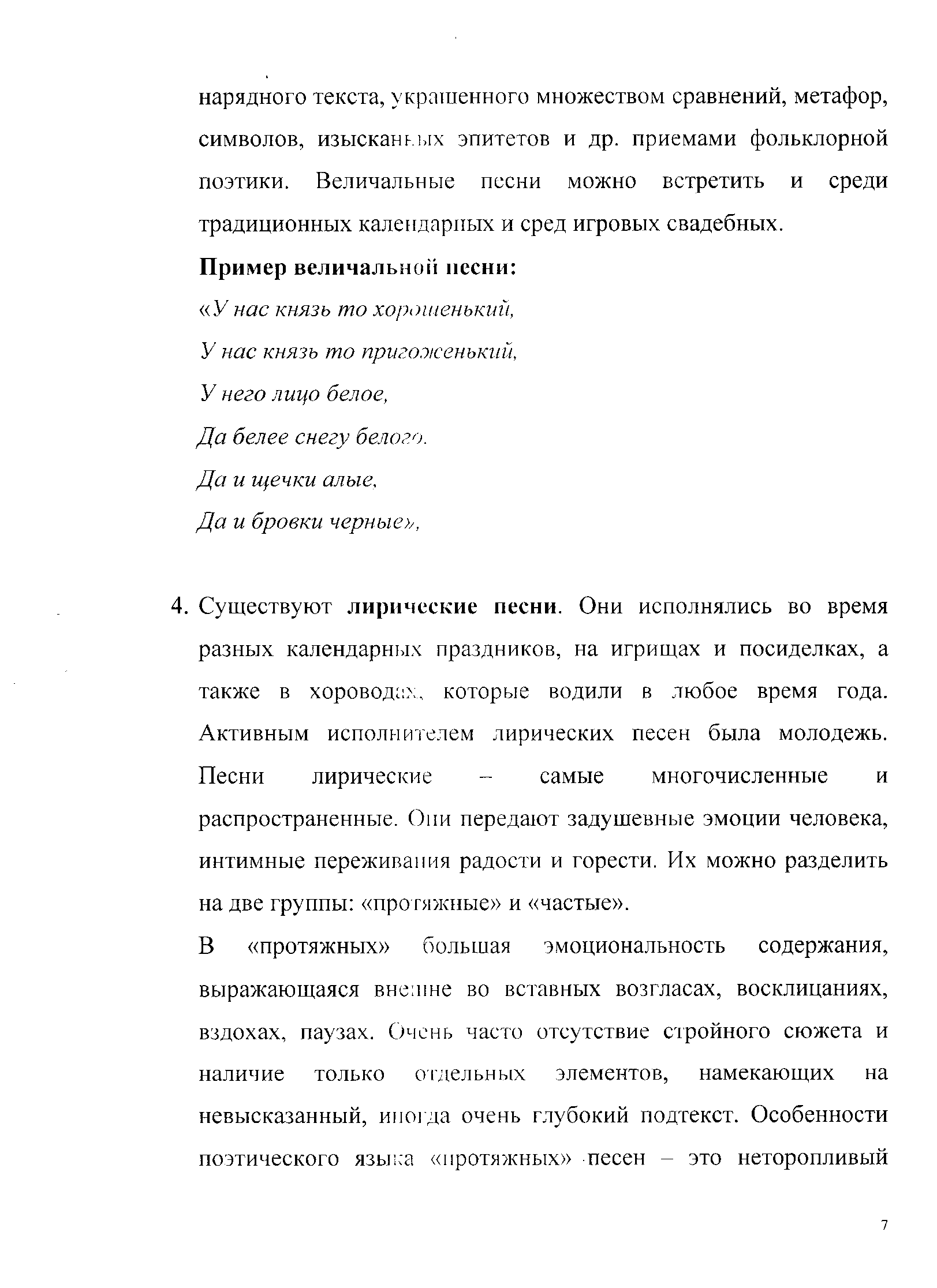 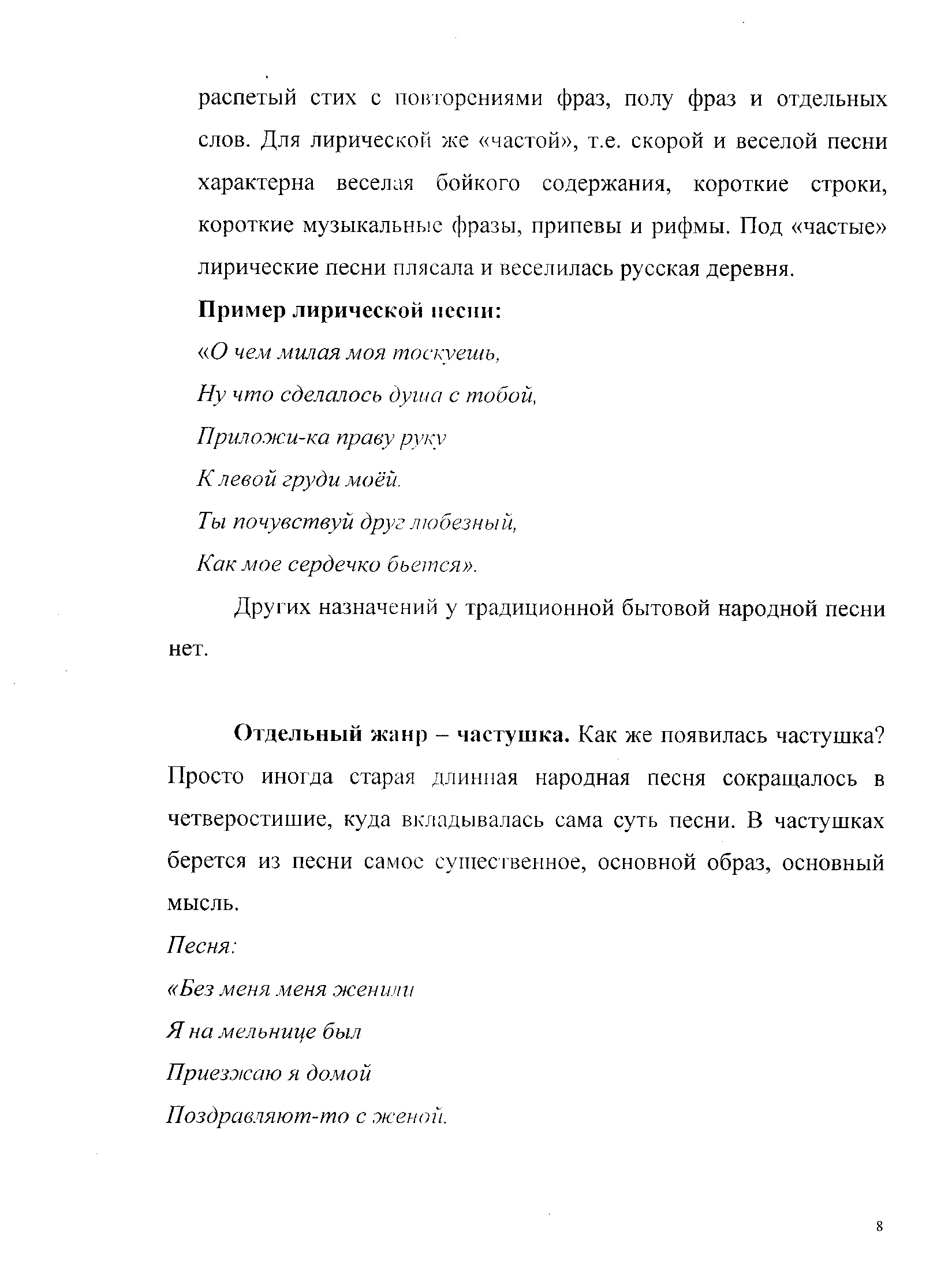 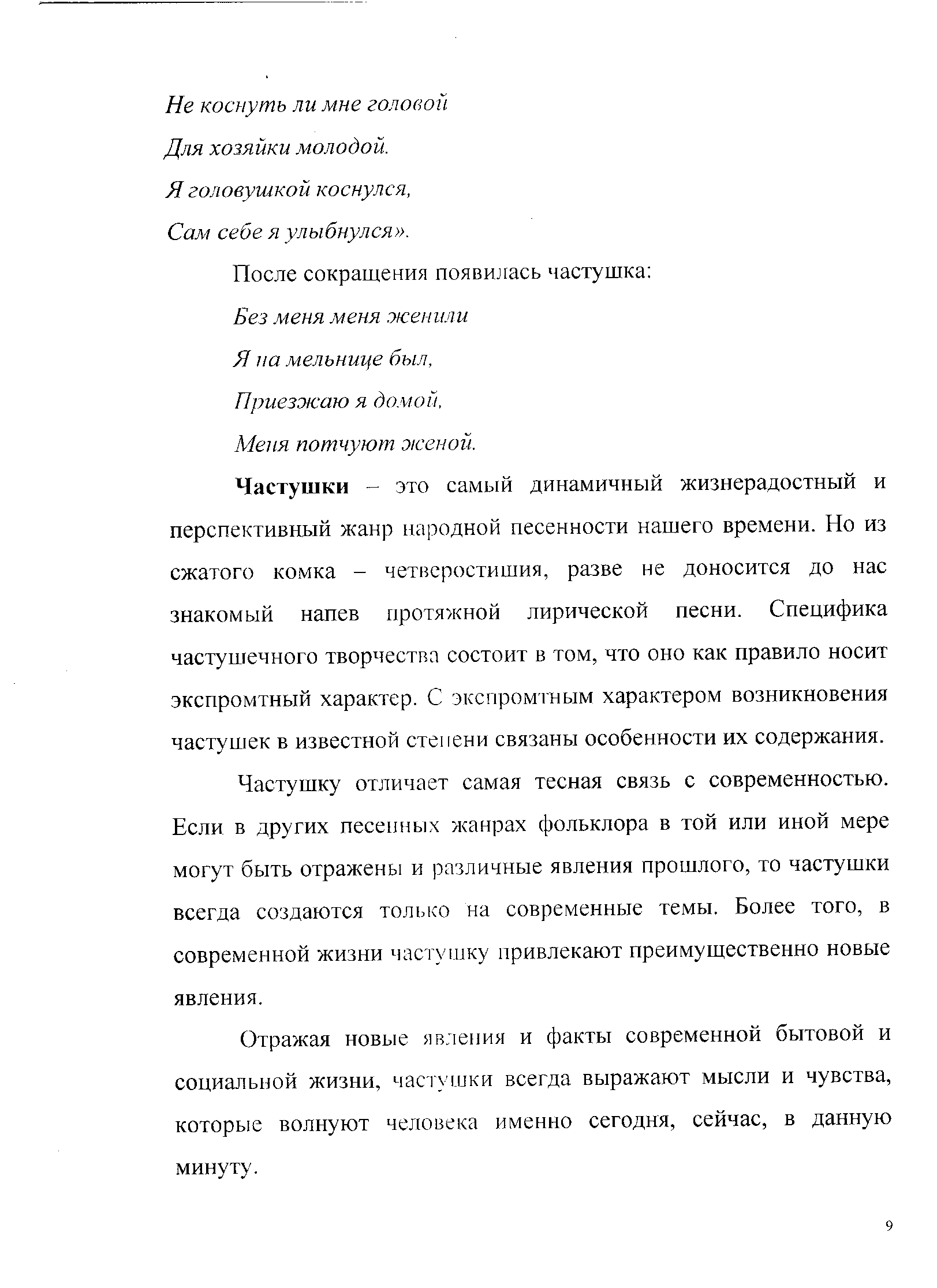 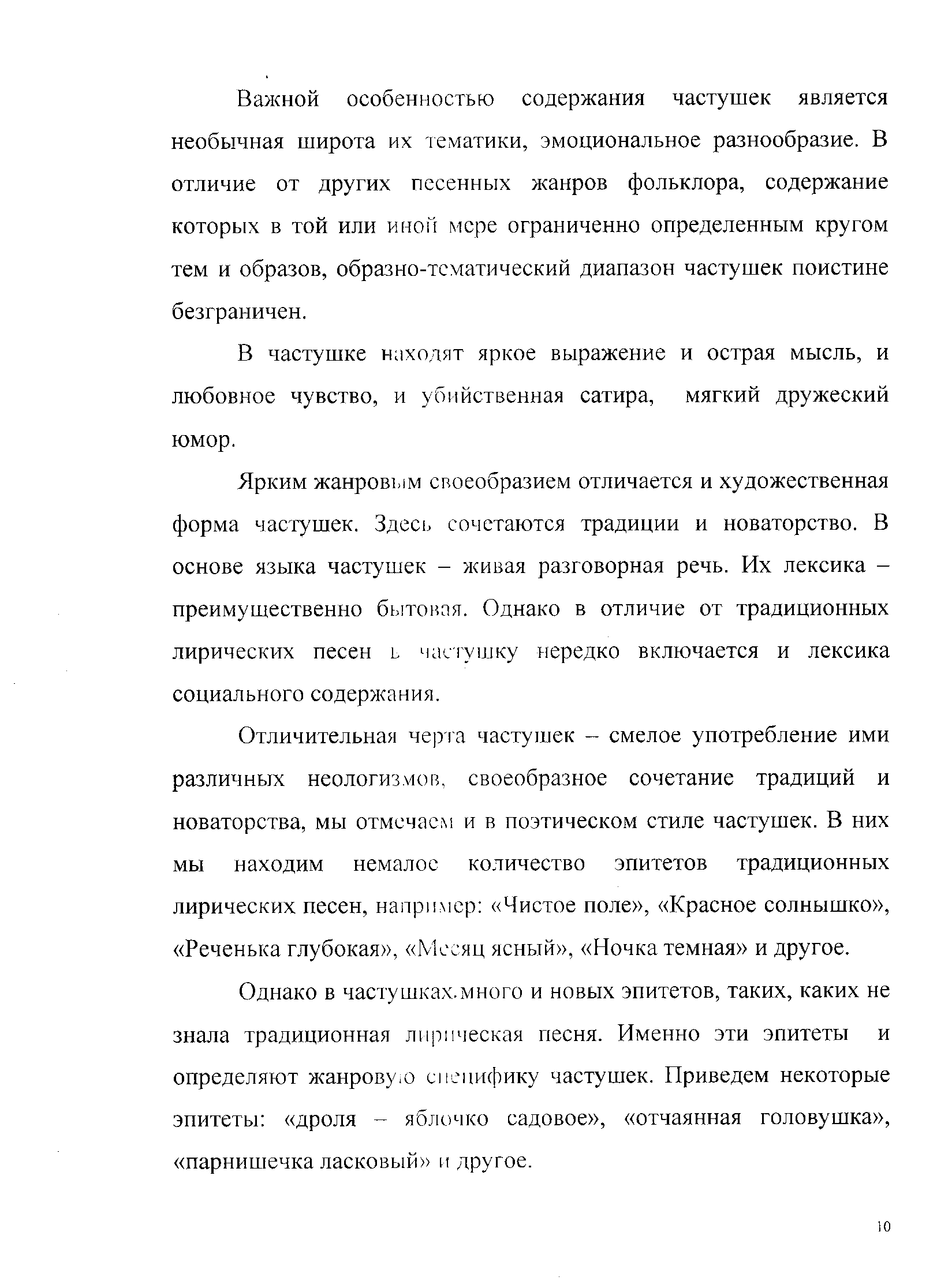 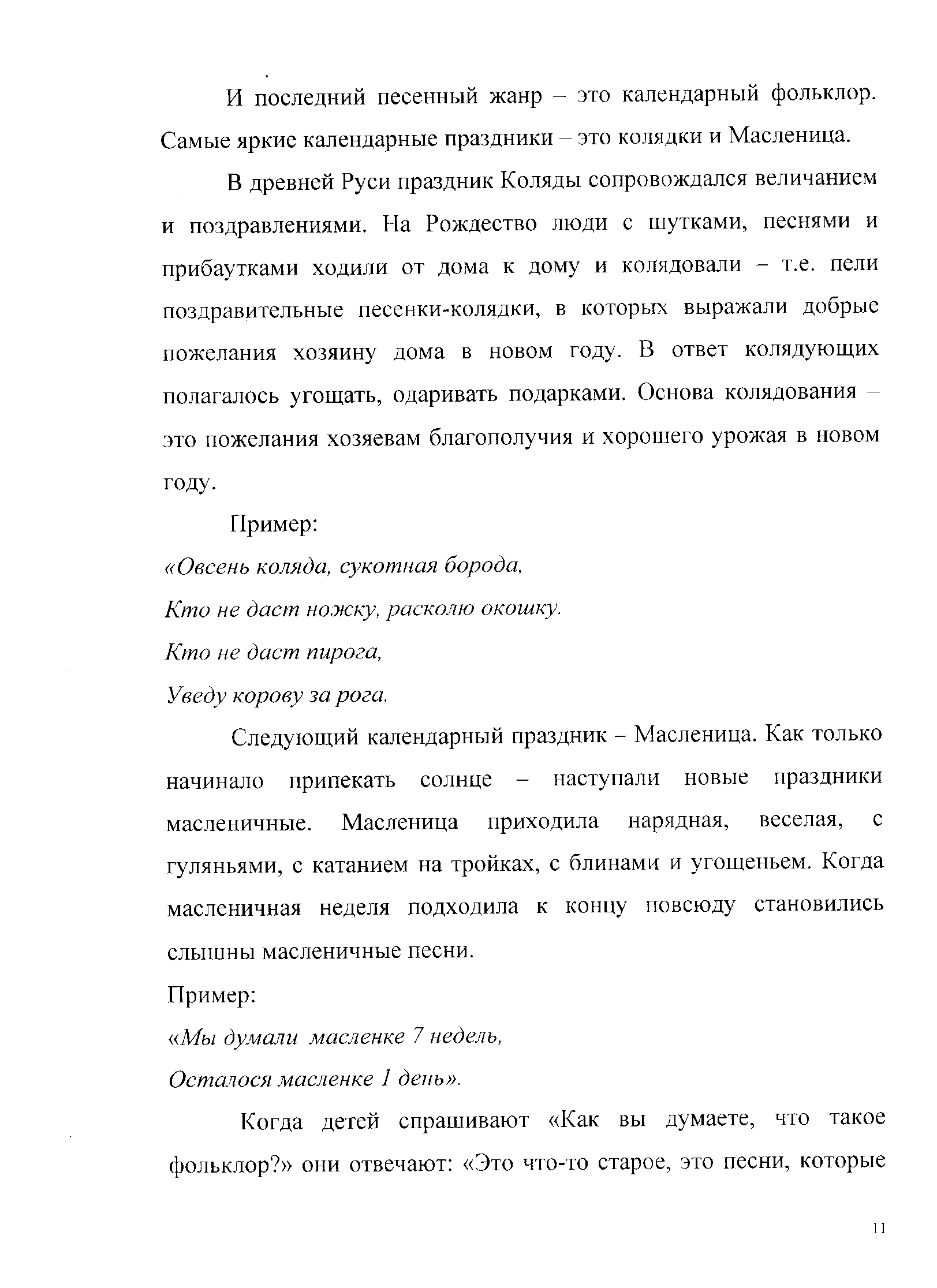 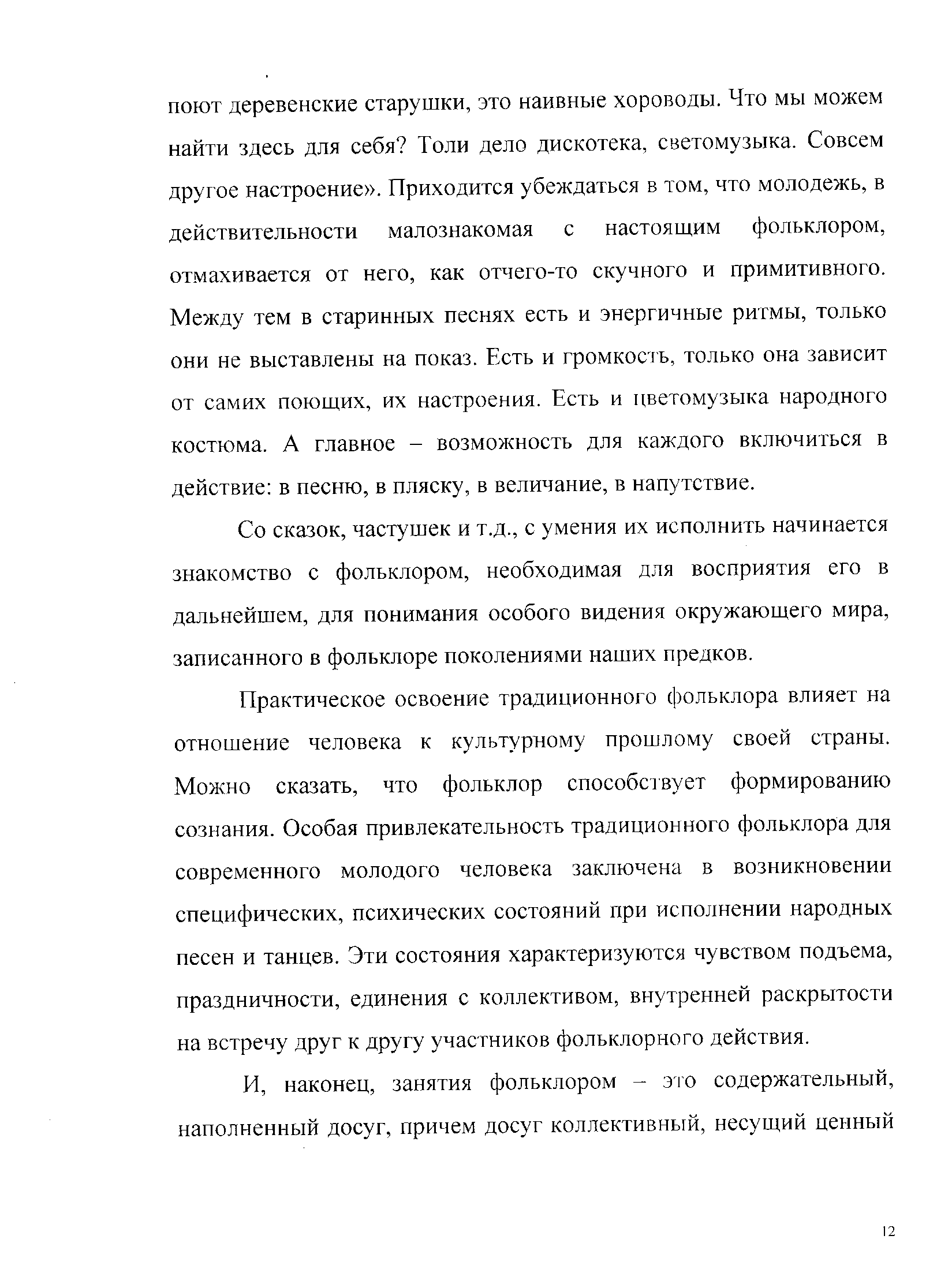 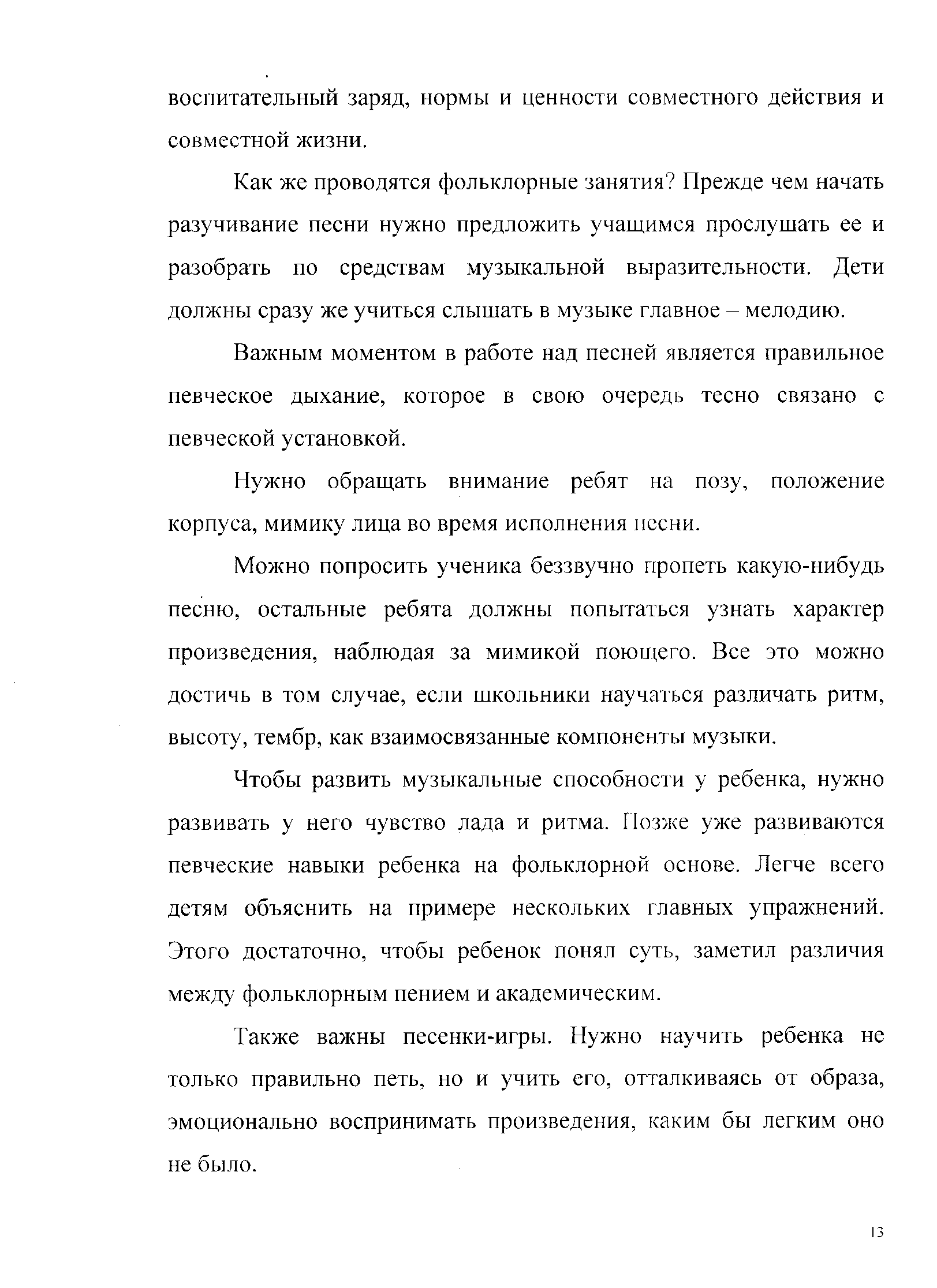 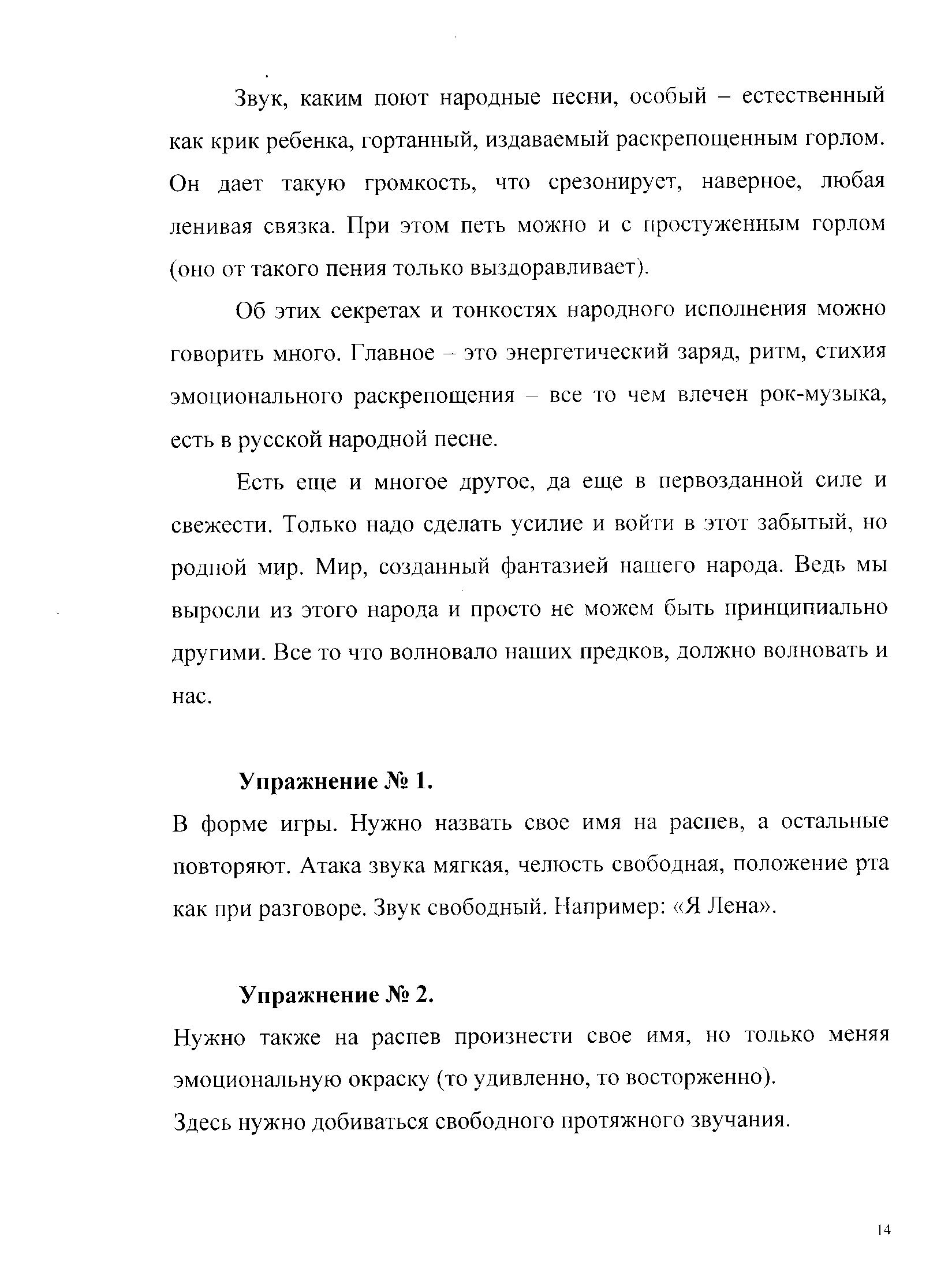 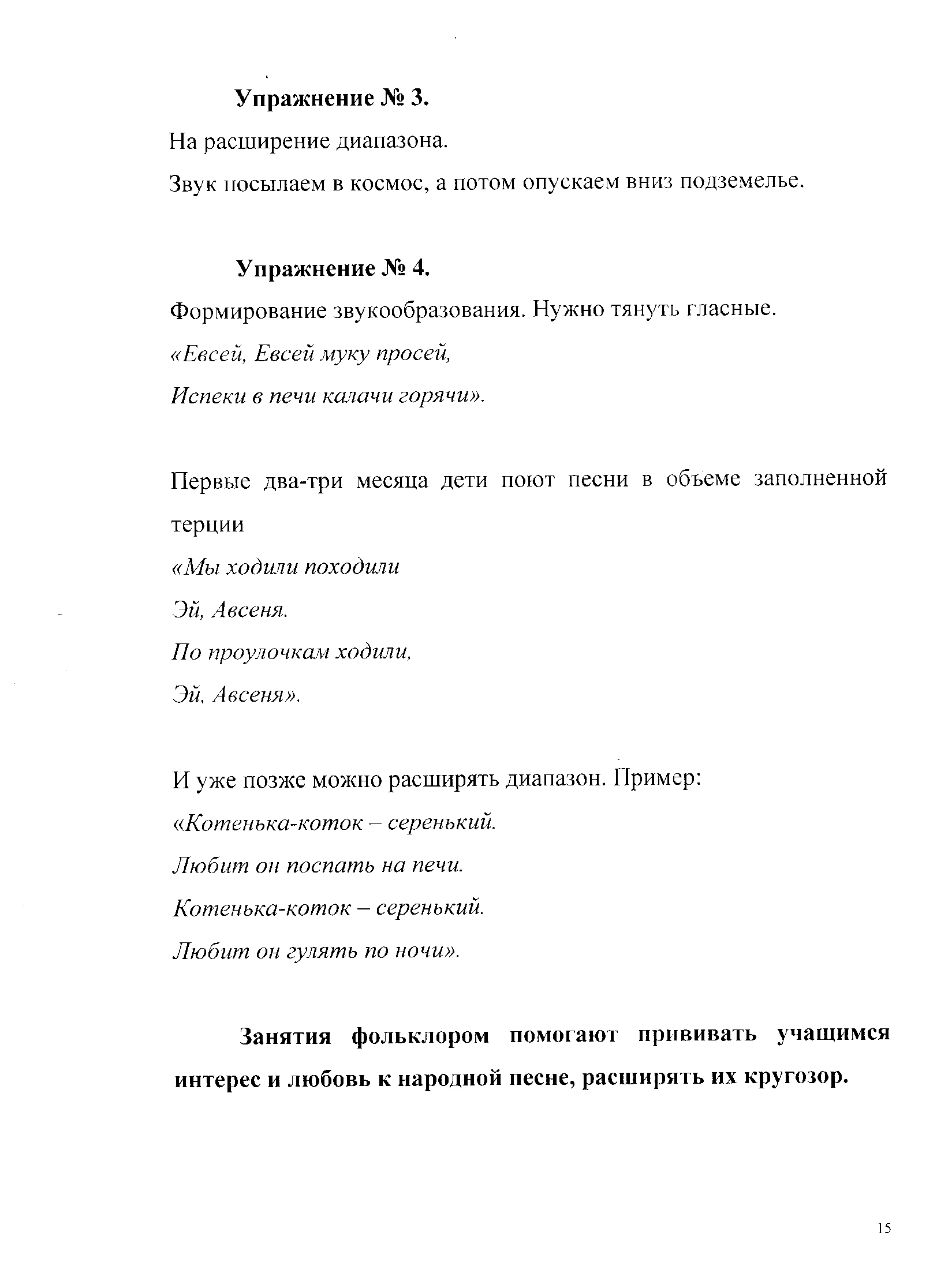 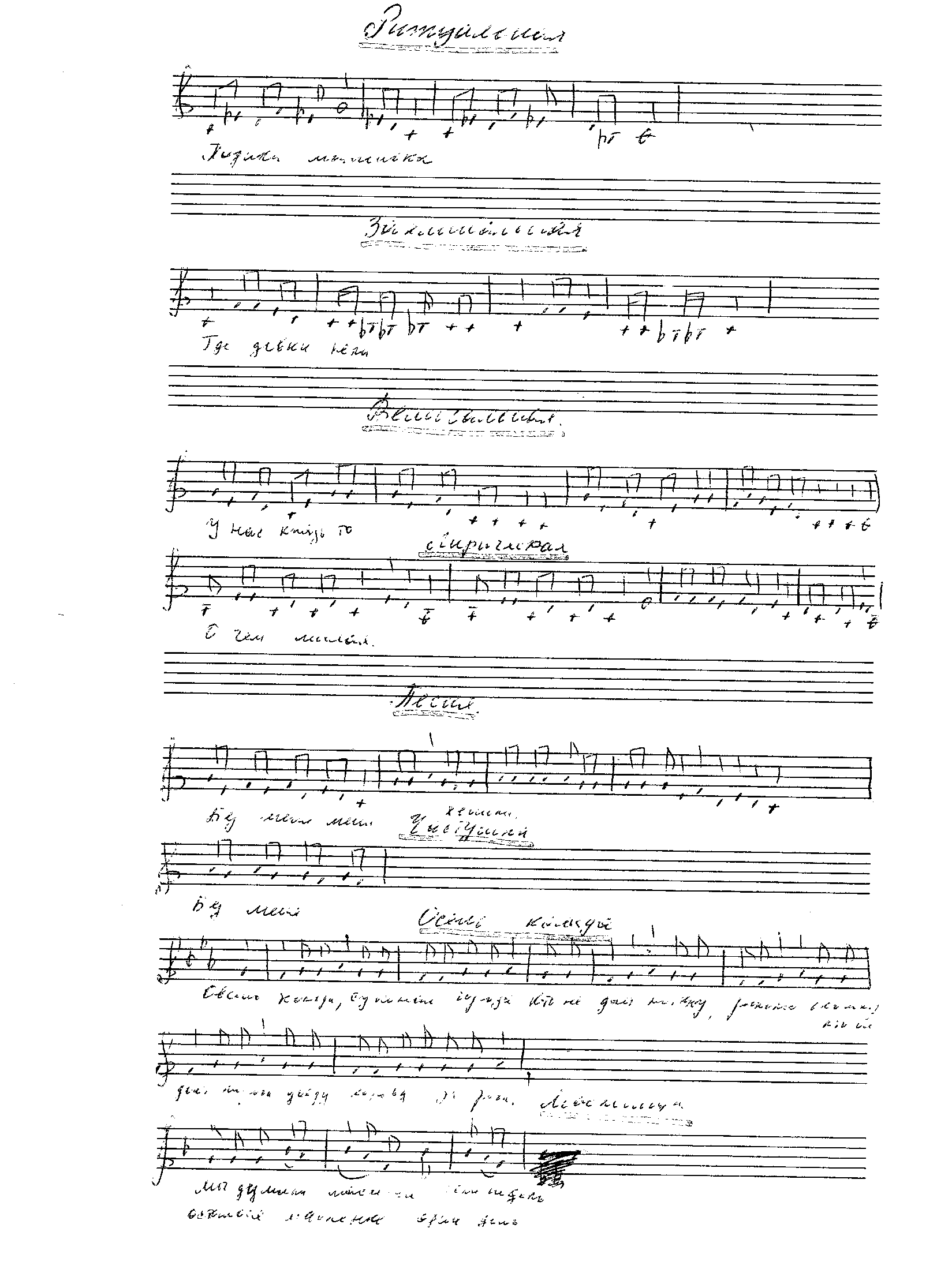 